3月31日每日一练1.中学生的身心发展既具有儿童期的特点，又具有成年期的特点，处于半幼稚、半成熟的状态，心理学家把这种特点称为( )。   [单选题]正确率：93.48%2.耶克斯—多德森定律表明，对于中等难度的任务来说，动机强度与学习效果之间的关系是( )。   [单选题]正确率：84.78%3.难以突出本质要素和关键特征的直观形式是( )。   [单选题]正确率：43.48%4.影响自我效能感形成的最主要因素是( )。   [单选题]正确率：54.35%5.科学家利用蝙蝠飞行的原理发明了声纳和雷达，其中促进科学家问题解决的主要因素是( )。   [单选题]正确率：89.13%选项小计比例A.转折性36.52%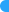 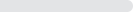 B.坦率性00%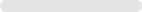 C.社会性00%D.过渡性 (答案)4393.48%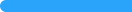 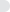 选项小计比例A.正相关715.22%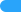 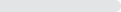 B.负相关00%C.倒U型关系 (答案)3984.78%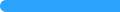 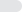 D.无关系00%选项小计比例A.实物直观 (答案)2043.48%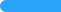 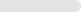 B.模型直观613.04%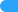 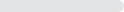 C.图表直观817.39%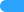 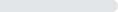 D.网络直观1226.09%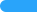 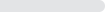 选项小计比例A.个体自身行为的成败经验 (答案)2554.35%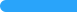 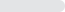 B.他人行为的替代经验12.17%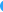 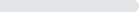 C.他人的榜样行为12.17%D.个体自身行为的归因方式1941.3%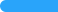 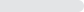 选项小计比例A.问题表征00%B.迁移510.87%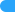 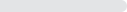 C.定势00%D.原型启发 (答案)4189.13%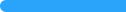 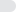 